								July 28, 2017Dear Families,We had a great first week of first grade! Everyone has settled in and started to make some new friends. We have spent a lot of time this week working on our procedures and routines so that our classroom will run smoothly. I am proud of their listening and how hard they are working to help make our time at school nice for everyone. We did go through our supplies this week and your child will have a note if anything is missing. If you do not see this note in your child’s folder next week then you are all set! The students are also bringing home a note on Monday regarding kindergarten review words. Thank you for your help at home. Next week I will begin sending home our “real” newsletter. I think we are off to a great start!Mrs. Eberle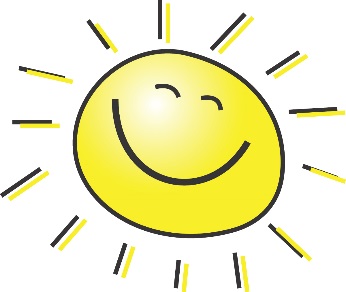 *Someone very generously donated a bag of items (index cards, stickers, spoons, popsicle sticks) but I do not know who it is from. Does this sound familiar to anyone? We want to thank you! 